DIRECCIÓN DE EDUCACIÓN 2023INFORME DE ACTIVIDADESDEL 01 AL 28 DE FEBRERO Visita (s) 901 visita Prim. 22 de Abril de la colonia Francisco I. Madero/Cerro del Cuatro en (conjunto con nuestras autoridades municipales, con la finalidad de conocer sus necesidades y dar seguiiento.)      90 visitas en Escuelas primarias y secundarias en la intervención para el proyecto especial de “Te queremos viendo bien” en conjunto con la Fundación “Ver bien para aprender mejor”   con un total de 14979 beneficiarios del 09 de enero al 28 de febrero, 2023   8 visitas para la 2/da entrega del programa “Te queremos listo” en las escuelas primarias  Eventos Emergentes (Capacitaciones, conferencias eventos y reuniones) 12Reunión en Políticas Públicas y Concertamos reuniones con el Rety´s para seguimientos. Asistí a scauting en el jardín de niños “Nicolás Bravo”, en el que se llevará a cabo el evento conmemorativo por el 05 de febrero.Acudí a reunión en la coordinación general para revisar detalles de la segunda etapa del programa “te queremos listo”.Reunión virtual con el proyecto Amauta en conjunto con Vinculación universitaria Invitación a la conmemoración del 106 aniversario de la promulgación de nuestra constitución, la cual se realizó en el jardín de niños “Nicolás Bravo”.Se dirección de Educación recibió la 1/er parte de anteojos para los alumnos beneficiados de los planteles educativos del proyecto especial (Te queremos viendo bien) Reunión en sala de expresidentes para revisar el tema de la feria del libro.Invitación a eventos en conmemoración de febrero por ser el mes de nuestro lavaro patrio a los concursos de escoltas, organizados por diferentes zonas escolares.Se da contiunidad en conjunto con Cultura y otras dependencias de nuestro gobierno para llevar a cabo en el mes de mayo a la feria del libro del Tlaquepaque.Runión para actos protocolarios con autoridades municipales y federales para la  entrega de la segunda etapa del programa de “Te queremos listo”.Evento conmemorativo por el día de la bandera e insineración de lavaro patrio, en el Jardín Hidalgo.Reunión con diferentes áreas de nuestro gobierno: tesorería, coordinación, desarrollo y capacitaciónTerapias brindadas 				Beneficiados con regularización Escuelas atendidas por Mantenimiento a escuelas 	Total alumnos beneficiados Talleres ofertados por la Academia Mpal. 		Total de alumnos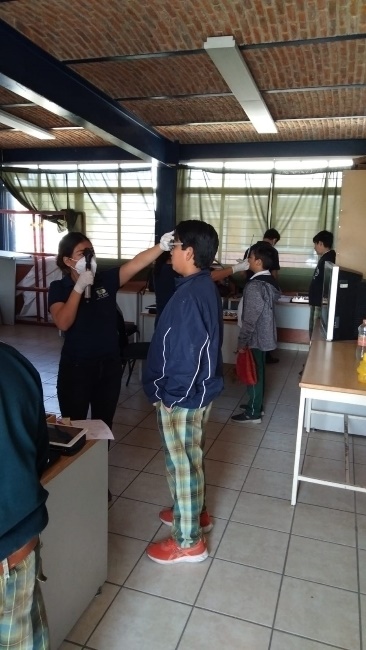 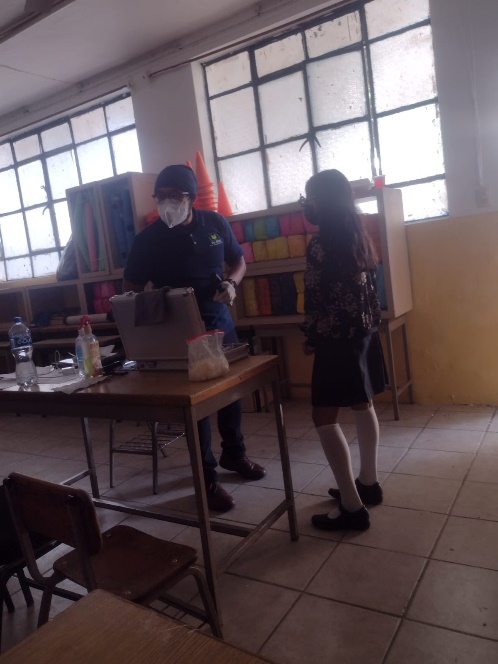 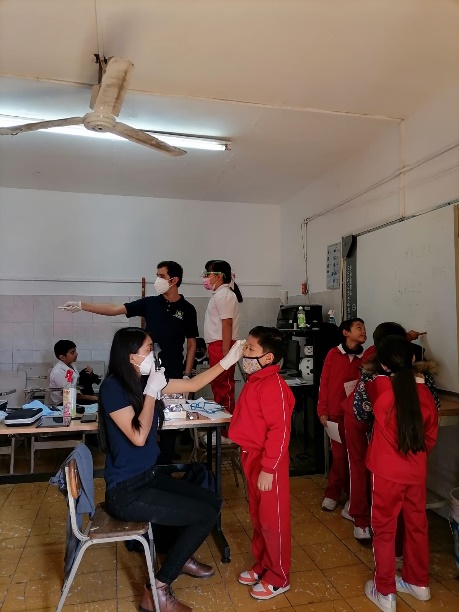 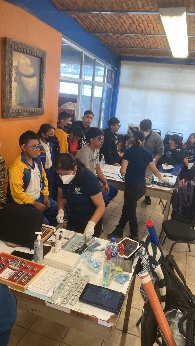 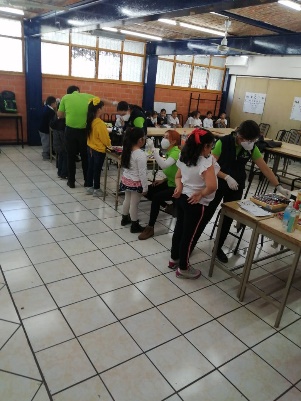 230N/A191366145302